от «_19_» ___01___ 2021 г.							 № __22__О начале приема предложений от населения об общественной территории муниципального образования «Город Мирный» Мирнинского района Республики Саха (Якутия) для участия во Всероссийском конкурсе лучших проектов создания комфортной городской среды, проводимом в 2021 годуВ соответствии с Постановлением Правительства Российской Федерации от 07.03.2018 № 237 «Об утверждении Правил предоставления средств государственной поддержки из федерального бюджета бюджетам субъектов Российской Федерации для поощрения муниципальных образований – победителей Всероссийского конкурса лучших проектов создания комфортной городской среды», городская Администрация постановляет:1. Начать прием предложений от населения об общественной территории муниципального образования «Город Мирный» Мирнинского района Республики Саха (Якутия), на которой будет реализовываться проект, для участия во Всероссийском конкурсе лучших проектов создания комфортной городской среды с 25 января по 07 февраля 2021 года. 2. Прием предложений производится путем подачи от населения предложений          в виде:1) электронного документа на электронную почту: mirny-ugkh@yandex.ru;2) направления письменных предложений по адресу: РС (Я), г. Мирный,                ул. Тихонова, д. 8, офис МКУ «УЖКХ» МО «Город Мирный», телефон для справок            8 (41136) 4-61-60, 4-20-24; 3) голосования на сайте городской Администрации: https://мирный-саха.рф/;  4) общественных обсуждений в социальных сетях и в информационно-телекоммуникационной сети «Интернет».3. Отделу по связям с общественностью и СМИ (О.А. Гуляева) организовать на сайте городской Администрации https://мирный-саха.рф/ сбор предложений в электронном виде. 4. Отделу по отраслевым вопросам (С.В. Гуль), отделу социальной политики (Е.Б. Жаркинбекова), отделу по связям с общественностью и СМИ (О.А. Гуляева) оказывать содействие в проведении мероприятий, связанных с приемом предложений от населения. 5. Опубликовать настоящее Постановление в порядке, установленном Уставом МО «Город Мирный».6. Контроль исполнения настоящего Постановления возложить на 1-го Заместителя Главы Администрации по ЖКХ, имущественным и земельным отношениям С.Ю. Медведь.Главы города								             К.Н. АнтоновАДМИНИСТРАЦИЯМУНИЦИПАЛЬНОГО ОБРАЗОВАНИЯ«Город Мирный»МИРНИНСКОГО РАЙОНАПОСТАНОВЛЕНИЕ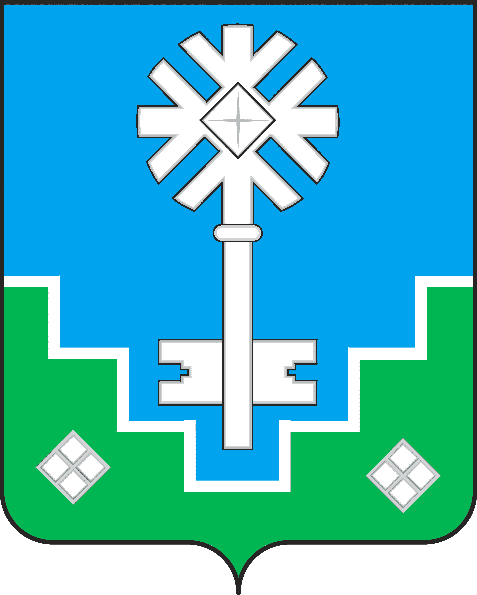 МИИРИНЭЙ ОРОЙУОНУН«Мииринэйкуорат»МУНИЦИПАЛЬНАЙ ТЭРИЛЛИИДЬАhАЛТАТАУУРААХ